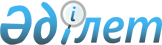 Об утверждении Правил выплат пожизненного ежемесячного материального обеспечения спортсменам и тренерам, установлении их размеров и признании утратившими силу некоторых решений Правительства Республики Казахстан
					
			Утративший силу
			
			
		
					Постановление Правительства Республики Казахстан от 19 декабря 2014 года № 1324. Утратило силу постановлением Правительства Республики Казахстан от 11 августа 2023 года № 670.
      Сноска. Утратило силу постановлением Правительства РК от 11.08.2023 № 670 (вводится в действие после дня его первого официального опубликования).
      В соответствии с подпунктом 5) статьи 6 Закона Республики Казахстан "О физической культуре и спорте" Правительство Республики Казахстан ПОСТАНОВЛЯЕТ:
      Сноска. Преамбула – в редакции постановления Правительства РК от 08.07.2022 № 467 (вводится в действие по истечении десяти календарных дней после дня его первого официального опубликования).


      1. Утвердить прилагаемые Правила выплат пожизненного ежемесячного материального обеспечения спортсменам и тренерам. 
      2. Установить размеры выплат пожизненного ежемесячного материального обеспечения спортсменам и тренерам согласно приложению 1 к настоящему постановлению. 
      3. Признать утратившими силу некоторые решения Правительства Республики Казахстан согласно приложению 2 к настоящему постановлению. 
      4. Настоящее постановление вводится в действие по истечении десяти календарных дней после дня его первого официального опубликования. Правила выплат пожизненного ежемесячного материального обеспечения спортсменам и тренерам
      Сноска. Правила в редакции постановления Правительства РК от 10.06.2020 № 365 (вводится в действие по истечении десяти календарных дней после дня его первого официального опубликования). Глава 1. Общие положения
      1. Настоящие Правила выплат пожизненного ежемесячного материального обеспечения спортсменам и тренерам (далее – Правила) разработаны в соответствии с подпунктом 5) статьи 6 Закона Республики Казахстан "О физической культуре и спорте" и определяют порядок выплаты пожизненного ежемесячного материального обеспечения (далее – материальное обеспечение) спортсменам и тренерам.
      Сноска. Пункт 1 – в редакции постановления Правительства РК от 08.07.2022 № 467 (вводится в действие по истечении десяти календарных дней после дня его первого официального опубликования).


      2. Материальное обеспечение выплачивается следующим спортсменам и тренерам, являющимся гражданами Республики Казахстан и имеющим трудовой стаж не менее двадцати лет в области физической культуры и спорта:
      1) спортсменам, завоевавшим звание чемпионов и призеров Олимпийских, Паралимпийских и Сурдлимпийских игр, и (или) чемпионов мира по олимпийским видам спорта;
      2) тренерам, подготовившим спортсменов, указанных в подпункте 1) пункта 2 настоящих Правил.
      За подготовку одного и того же спортсмена материальное обеспечение выплачивается одному тренеру. В случае повторного выполнения спортсменом установленных требований, указанных в подпункте 1) пункта 2 настоящих Правил, материальное обеспечение также выплачивается другому тренеру.
      3. Материальное обеспечение выплачивается за счет средств республиканского бюджета через бюджетные программы уполномоченного органа в области физической культуры и спорта (далее – уполномоченный орган). Глава 2. Порядок осуществления выплат материального обеспечения спортсменам и тренерам
      4. Лица, имеющие право на получение материального обеспечения (далее – заявители), представляют следующие документы:
      1) спортсмены:
      заявление по форме согласно приложению к настоящим Правилам;
      трудовую книжку либо любой из нижеперечисленных документов, подтверждающих двадцатилетний стаж работы в области физической культуры и спорта:
      трудовой договор с отметкой работодателя о дате и основании его прекращения;
      выписки из актов работодателя, подтверждающих возникновение и (или) прекращение трудовых отношений на основе заключения и (или) прекращения трудового договора;
      выписки из ведомости выдачи заработной платы работникам;
      послужной список (перечень сведений о работе, трудовой деятельности работника), подписанный и заверенный печатью работодателя (при ее наличии);
      архивную справку, содержащую сведения о трудовой деятельности работника;
      копию протокола соревнований, подтверждающего звание чемпиона и призера Олимпийских, Паралимпийских и Сурдлимпийских игр, и (или) чемпиона мира по олимпийским видам спорта;
      2) тренеры:
      заявление по форме согласно приложению к настоящим Правилам;
      трудовую книжку либо любой из нижеперечисленных документов, подтверждающих двадцатилетний стаж работы тренером:
      трудовой договор с отметкой работодателя о дате и основании его прекращения;
      выписки из актов работодателя, подтверждающих возникновение и (или) прекращение трудовых отношений на основе заключения и (или) прекращения трудового договора;
      выписки из ведомости выдачи заработной платы работникам;
      послужной список (перечень сведений о работе, трудовой деятельности работника), подписанный и заверенный печатью работодателя (при ее наличии);
      архивную справку, содержащую сведения о трудовой деятельности работника;
      справку с места работы (в случае, если тренер на момент подачи заявления не работает – с Национального олимпийского комитета Республики Казахстан, Национального паралимпийского комитета Республики Казахстан или республиканской и (или) региональной аккредитованной спортивной федерации по виду спорта), подтверждающую, что он действительно является тренером спортсмена, завоевавшего звания чемпиона и призера Олимпийских, Паралимпийских и Сурдлимпийских игр, и (или) чемпиона мира по олимпийским видам спорта;
      копию протокола соревнований, подтверждающего звание чемпиона и призера Олимпийских, Паралимпийских и Сурдлимпийских игр, и (или) чемпиона мира по олимпийским видам спорта спортсмена, которого он тренировал.
      Сноска. Пункт 4 – в редакции постановления Правительства РК от 08.07.2022 № 467 (вводится в действие по истечении десяти календарных дней после дня его первого официального опубликования).


      5. Срок рассмотрения представленных документов – пятнадцать рабочих дней с момента подачи заявления.
      6. По результатам рассмотрения представленных документов уполномоченный орган в сроки, указанные в пункте 5 настоящих Правил, принимает решение о выплате или отказе в выплате материального обеспечения. О принятом решении уполномоченный орган письменно уведомляет заявителей.
      7. Выплата материального обеспечения производится путем перечисления на лицевой счет заявителей материального обеспечения в банке второго уровня в пределах Республики Казахстан.
                                     Кому_______________________________________                                     (должность, фамилия, имя, отчество (в случае                                     __________________________________________                                     наличия) руководителя уполномоченного органа                                     __________________________________________                                           в области физической культуры и спорта)                                     от ________________________________________                                           (фамилия, имя, отчество (в случае наличия)                                     __________________________________________,                                                       заявителя)                                     проживающего по адресу:                                     __________________________________________                                                       ИИН заявителя                                     __________________________________________
                                           Заявление                   на выплату пожизненного ежемесячного материального обеспечения
      Прошу Вас выплатить мне пожизненное ежемесячное материальное обеспечение в связи с       __________________________________________________________________________       __________________________________________________________________________                                     (указывается причина)                         Причитающуюся мне сумму прошу перечислить       __________________________________________________________________________       (указывается название банка, расчетный счет банка, номер лицевого счета заявителя).       К заявлению прилагаю следующие документы:       1.______________________________________________________________________       2.______________________________________________________________________       3.______________________________________________________________________       4.______________________________________________________________________       5.______________________________________________________________________       ____________________________ подпись заявителя Размеры выплат пожизненного ежемесячного
материального обеспечения спортсменам и тренерам
      1. Пожизненное ежемесячное материальное обеспечение (далее – материальное обеспечение) выплачивается спортсменам и тренерам в следующих размерах (далее – размеры):
      1) спортсменам, завоевавшим звание чемпионов и призеров Олимпийских, Паралимпийских и Сурдлимпийских игр, и (или) чемпионов мира по олимпийским видам спорта, – 100 месячных расчетных показателей;
      2) тренерам, подготовившим спортсменов, завоевавших звания чемпионов и призеров Олимпийских, Паралимпийских и Сурдлимпийских игр, и (или) чемпионов мира по олимпийским видам спорта, – 100 месячных расчетных показателей.
      Сноска. Пункт 1 – в редакции постановления Правительства РК от 08.07.2022 № 467 (вводится в действие по истечении десяти календарных дней после дня его первого официального опубликования).


      2. Лицам, имеющим одновременно право на получение материального обеспечения по нескольким основаниям, установленным пунктом 1 настоящих размеров, материальное обеспечение выплачивается только по одному из оснований по наивысшему размеру. Перечень утративших силу некоторых решений
Правительства Республики Казахстан
      1. Постановление Правительства Республики Казахстан от 9 декабря 2003 года № 1247 "Об утверждении Правил выплаты пожизненного ежемесячного материального обеспечения заслуженным спортсменам и тренерам" (САПП Республики Казахстан, 2003 г., № 46, ст. 512).
      2. Постановление Правительства Республики Казахстан от 26 февраля 2010 года № 141 "О внесении дополнений и изменений в постановление Правительства Республики Казахстан от 9 декабря 2003 года № 1247" (САПП Республики Казахстан, 2010 г., № 19, ст. 149).
      3. Пункт 1 изменений и дополнений, которые вносятся в некоторые решения Правительства Республики Казахстан, утвержденных постановлением Правительства Республики Казахстан от 4 августа 2011 года № 914 "О внесении изменений и дополнений в некоторые решения Правительства Республики Казахстан (САПП Республики Казахстан, 2011 г., № 51, ст. 702).
      4. Подпункт 1) пункта 2 постановления Правительства Республики Казахстан от 19 февраля 2014 года № 118 "Об утверждении стандартов государственных услуг в сфере физической культуры и спорта, оказываемых Агентством Республики Казахстан по делам спорта и физической культуры, местными исполнительными органами в сфере физической культуры и спорта и о внесении изменений в некоторые решения Правительства Республики Казахстан" (САПП Республики Казахстан, 2014 г., № 8, ст. 78).
					© 2012. РГП на ПХВ «Институт законодательства и правовой информации Республики Казахстан» Министерства юстиции Республики Казахстан
				
      Премьер-МинистрРеспублики Казахстан

К. Масимов
Утверждены
постановлением Правительства
Республики Казахстан
от 19 декабря 2014 года № 1324Приложение
к Правилам выплат
пожизненного ежемесячного
материального обеспечения
спортсменам и тренерамФормаПриложение 1
к постановлению Правительства
Республики Казахстан
от 19 декабря 2014 года № 1324Приложение 2
к постановлению Правительства
Республики Казахстан
от 19 декабря 2014 года № 1324